Woche vom 27.02.-03.03.2023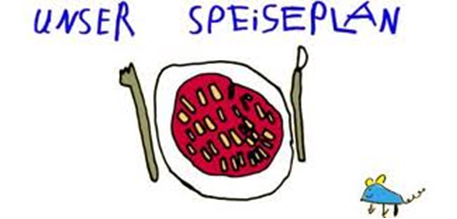 Woche vom 27.02.-03.03.2023Montag: Butterspätzle mit MaisDienstag:Hähnchen, Kohlrabi Pommes, RöstiMittwoch:Milchreis mit ApfelmusDonnerstag: Schupfnudeln mit Erbsen und MöhrenFreitag:Brokkoli-Gerste AuflaufFrühstück und Mittagessen je 3,00 Euro